  Ficha de Requerimientos para CINE       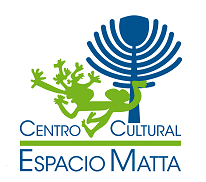 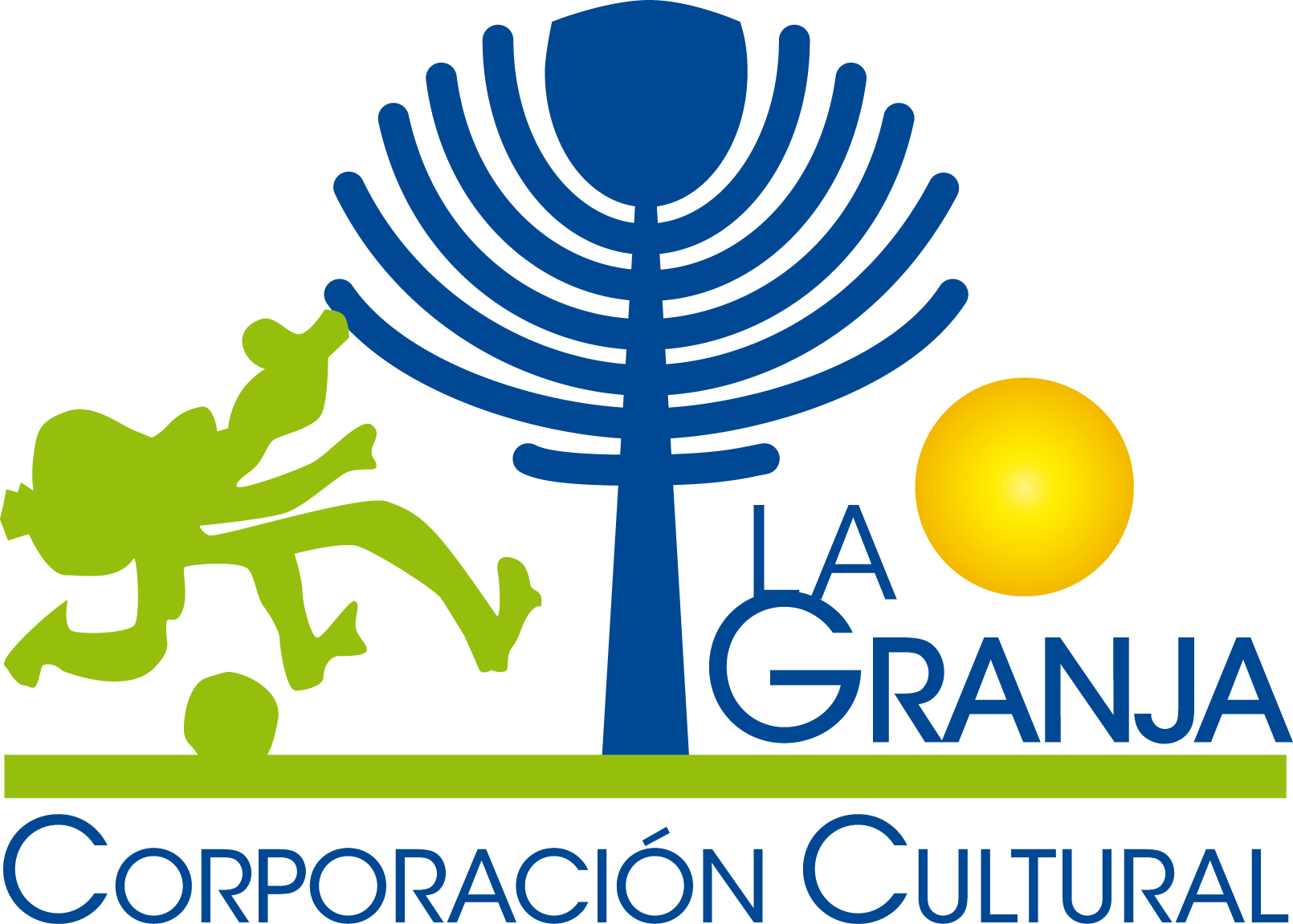 Datos PelículaTicketeraJefe TécnicoContacto: Johny RojasJefe Técnico Espacio MattaCelular: +569 65701435email: johnyrojasmoraga@gmail.comTécnicoContacto: Salvador FrancoTécnico Teatral Espacio MattaCelular: +569 82056537Correo: salvadoorfranco@gmail.comNombre Película DirectorFecha y hora de presentaciónAñoPaís Rango Etario (obligatorio definir edad)Elenco (Nombres de actores)Entrada (especificar entrada liberada, aporte voluntario, retiro o venta de entradas – definir precio, lugar, fecha y horario) GéneroComedia, Drama, ETC.Nominaciones y premiosDerechos de Autor  (¿Cancela derecho de autor?) Adjuntar documentación Contacto Contraparte (nombre, nº telefónico, correo)Duración de la Película Idioma audioIdioma subtitulos (Solo en caso de ser necesario)Fecha de revisión de película (Comunicaciones)Formato de película (bluray, dvd, digital,MP4) Cantidad de proyecciones autorizadas (1 por proyecto)Fecha devolución (solo en caso de formato físico)Actividades anexas(Foro, conversatorio, etc) Especificar en qué constaDatos Comunicacionales Material Fotográfico digitalAlta resolución (2 mínimo) adjuntarMaterial Audiovisual (Trailer)Formato AVI - MPEG -  MP3  -  MP4 – Youtube, HD 720p mínimoMaterial Gráfico impresoDos meses de anticipaciónReseña de la películaentendible en tres líneas, para cartelera cultural y Ticketera.Reseña director--------------------------------------------Comunicado de prensa, redacción impecable. (adjuntar)Título y Subtítulo de la presentación(solo en caso de ser necesario el subtítulo).Fecha y hora de publicación (definir día y hora para la publicación de los ticket)Ticket (Definir cantidad de entradas a repartir, entre: Online, Recepción, Artistas, Invitados, ETC.)Aforo máximo:190